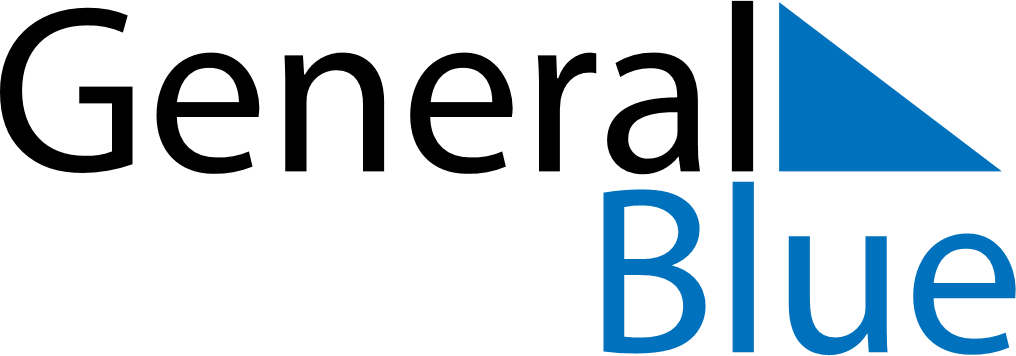 June 2024June 2024June 2024June 2024June 2024June 2024June 2024Miandrivazo, Menabe, MadagascarMiandrivazo, Menabe, MadagascarMiandrivazo, Menabe, MadagascarMiandrivazo, Menabe, MadagascarMiandrivazo, Menabe, MadagascarMiandrivazo, Menabe, MadagascarMiandrivazo, Menabe, MadagascarSundayMondayMondayTuesdayWednesdayThursdayFridaySaturday1Sunrise: 6:25 AMSunset: 5:26 PMDaylight: 11 hours and 1 minute.23345678Sunrise: 6:25 AMSunset: 5:26 PMDaylight: 11 hours and 1 minute.Sunrise: 6:26 AMSunset: 5:26 PMDaylight: 11 hours and 0 minutes.Sunrise: 6:26 AMSunset: 5:26 PMDaylight: 11 hours and 0 minutes.Sunrise: 6:26 AMSunset: 5:26 PMDaylight: 11 hours and 0 minutes.Sunrise: 6:26 AMSunset: 5:26 PMDaylight: 10 hours and 59 minutes.Sunrise: 6:27 AMSunset: 5:26 PMDaylight: 10 hours and 59 minutes.Sunrise: 6:27 AMSunset: 5:26 PMDaylight: 10 hours and 59 minutes.Sunrise: 6:27 AMSunset: 5:26 PMDaylight: 10 hours and 58 minutes.910101112131415Sunrise: 6:28 AMSunset: 5:26 PMDaylight: 10 hours and 58 minutes.Sunrise: 6:28 AMSunset: 5:26 PMDaylight: 10 hours and 58 minutes.Sunrise: 6:28 AMSunset: 5:26 PMDaylight: 10 hours and 58 minutes.Sunrise: 6:28 AMSunset: 5:26 PMDaylight: 10 hours and 58 minutes.Sunrise: 6:29 AMSunset: 5:27 PMDaylight: 10 hours and 57 minutes.Sunrise: 6:29 AMSunset: 5:27 PMDaylight: 10 hours and 57 minutes.Sunrise: 6:29 AMSunset: 5:27 PMDaylight: 10 hours and 57 minutes.Sunrise: 6:29 AMSunset: 5:27 PMDaylight: 10 hours and 57 minutes.1617171819202122Sunrise: 6:30 AMSunset: 5:27 PMDaylight: 10 hours and 57 minutes.Sunrise: 6:30 AMSunset: 5:27 PMDaylight: 10 hours and 57 minutes.Sunrise: 6:30 AMSunset: 5:27 PMDaylight: 10 hours and 57 minutes.Sunrise: 6:30 AMSunset: 5:27 PMDaylight: 10 hours and 57 minutes.Sunrise: 6:31 AMSunset: 5:28 PMDaylight: 10 hours and 57 minutes.Sunrise: 6:31 AMSunset: 5:28 PMDaylight: 10 hours and 57 minutes.Sunrise: 6:31 AMSunset: 5:28 PMDaylight: 10 hours and 57 minutes.Sunrise: 6:31 AMSunset: 5:28 PMDaylight: 10 hours and 57 minutes.2324242526272829Sunrise: 6:31 AMSunset: 5:28 PMDaylight: 10 hours and 57 minutes.Sunrise: 6:32 AMSunset: 5:29 PMDaylight: 10 hours and 57 minutes.Sunrise: 6:32 AMSunset: 5:29 PMDaylight: 10 hours and 57 minutes.Sunrise: 6:32 AMSunset: 5:29 PMDaylight: 10 hours and 57 minutes.Sunrise: 6:32 AMSunset: 5:29 PMDaylight: 10 hours and 57 minutes.Sunrise: 6:32 AMSunset: 5:30 PMDaylight: 10 hours and 57 minutes.Sunrise: 6:32 AMSunset: 5:30 PMDaylight: 10 hours and 57 minutes.Sunrise: 6:32 AMSunset: 5:30 PMDaylight: 10 hours and 57 minutes.30Sunrise: 6:32 AMSunset: 5:30 PMDaylight: 10 hours and 57 minutes.